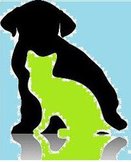 PERRY COUNTY ANIMAL RESCUE, Inc.379 Sugar Run Road, Millerstown, PA  17062(717) 589-3005perrycountyanimalrescue@yahoo.comCat Adoption ApplicationThe goal of Perry County Animal Rescue is to find accepting, permanent homes for the animals we rescue.  The information on this form will help us to be certain that we are placing the right animal with right family.The Perry County Animal Rescue reserves the right to refuse adoption to anyone at any time. Please complete this application in full.  Incomplete applications will be returned to the applicant.Adoption fees are: $ _____for cats, $______for kittens (with spay/neuter refund). Unless otherwise stated.Today’s Date __________________________________Name of animal you want to adopt:__________________  Description:______________________________________Your name:____________________________________  Co-Applicant:_____________________________________Address:_____________________________________________  City:_____________________________________State:_________  Zip:___________Daytime Phone:_________________________________  Evening Phone:___________________________________   Email:_________________________________________________________________________________________Place of Employment:_______________________________ Location:______________________________________Phone:___________________________________________   Do you rent or own your home? Rent______ Own______ If you rent, can you provide proof that your lease agreement allows pets of the type and size for which you are applying? Yes______ No______Please list all of the members of your household date of born, including yourself: Given names including middle initials.Please list your current pets and their health status:Does everyone in your household agree that you should adopt this animal at this time?_________________________If no, why not?__________________________________________________________________________________Does any one in your household have allergies to cats?___________If so whom?_____________________________Please provide the following information about all the pets you have owned in the past 5 years of your adult life, who are no longer with you:Is this pet a gift for a family member or friend?____________  If so, who?____________________________________Are you prepared to give this pet as much time as needed to settle in and become a part of your family?______________Who is your current or veterinarian in which will have you record for previous/present pets?   PLEASE inform them we will be calling to eliminate delay in processing your application.  ____________________________________________________________________Location:_______________________________________________________________________________________Veterinarian’s phone:__________________________________________    May we contact your veterinarian as a reference, and in the future, to assure this animal’s health?________________Will you be having this cat/kitten declawed?__________Will the cat be housed indoors and/or outdoors? __________Will it be allowed on your furniture, or in your bed? ________Who will care for the cat when you are away for long periods (vacations, etc.)?_______________________________Are you aware that there is treatment for fleas and ticks?______If yes, what products will you use to keep your cat healthy and free of parasites?______________________________Are you prepared for the average monthly cost of owning a cat?______Please list three references(one family member only) that we may contact to discuss your animal care experience and dedication with:Finally, are you prepared to love and care for this animal for its full life expectancy?______By signing this application, if the unfortunate circumstance would arise that you can no longer care for the animal you have agreed to adopt, said animal must be returned to Perry County Animal Rescue. No surrender fee will be charged nor will a refund of any kind be given.  This animal may under no circumstances be given or sold to another party. Further, your signature allows Perry County Animal Rescue to visit your home semi-annually for at least the first two years after adopting the animal to ensure said animal is receiving proper care. PLEASE NOTE: Age, breed, training, temperament, health etc. are documented to the best of the Rescue’s knowledge and there are no guarantees. Be aware that you and all adults in the household may be subject to a background check. Signature:  ____________________________________________________    Date:   ___________________Signature of authorized PCoAR Representative:________________________________________________________									          Date:   ___________________THANK YOU FOR YOUR APPLICATION.  WE WILL REVIEW IT AND RESPOND TO YOU AS QUICKLY AS POSSIBLE.  PLEASE NOTE, THIS IS AN APPLICATION ONLY.  IT DOES NOT GUARANTEE THAT YOU WILL GET THE ANIMAL YOU APPLIED FOR.1.DOB2.DOB3.DOB4.DOB5.DOB6.DOBNAME OF PETSPECIES OF PETAGE OF PETSPAYED or NEUTERED?VACCINATIONS UP TO DATE?PET’S NAMEWHY IS PET NO LONGER WITH YOU?IF DECEASED, PLEASE BRIEFLY EXPLAIN CAUSENAME:PHONE: